ZPRAVODAJ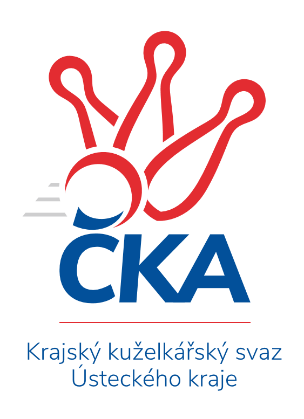 OKRESNÍ PŘEBOR – SKUPINA - A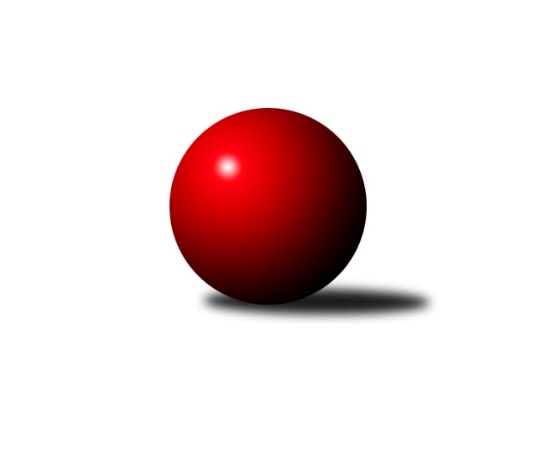 Č.17Ročník 2019/2020	29.2.2020Nejlepšího výkonu v tomto kole: 1740 dosáhlo družstvo: TJ KK Louny BVýsledky 17. kolaSouhrnný přehled výsledků:TJ Elektrárny Kadaň C	- KK Hvězda Trnovany B	5:1	1707:1676	6.0:2.0	27.2.TJ MUS Most	- TJ Sokol Údlice B	4:2	1677:1619	4.5:3.5	28.2.TJ KK Louny B	- TJ Lokomotiva Žatec B	5:1	1740:1541	7.0:1.0	28.2.TJ Sokol Údlice C	- Sokol Spořice B	4:2	1659:1555	5.0:3.0	29.2.TJ Sokol Duchcov B	- Sokol Spořice C		dohrávka		termín neurčenTabulka družstev:	1.	KK Hvězda Trnovany B	15	13	0	2	76.0 : 14.0 	90.0 : 30.0 	 1694	26	2.	TJ Elektrárny Kadaň C	15	12	0	3	60.5 : 29.5 	72.0 : 48.0 	 1596	24	3.	Sokol Spořice B	16	11	0	5	57.0 : 39.0 	68.0 : 60.0 	 1555	22	4.	TJ MUS Most	15	10	0	5	56.5 : 33.5 	72.0 : 48.0 	 1639	20	5.	TJ Sokol Údlice B	15	9	0	6	53.0 : 37.0 	71.0 : 49.0 	 1558	18	6.	TJ KK Louny B	15	8	0	7	43.5 : 46.5 	60.0 : 60.0 	 1566	16	7.	TJ Sokol Údlice C	16	6	0	10	37.5 : 58.5 	57.5 : 70.5 	 1563	12	8.	TJ Sokol Duchcov B	15	5	1	9	40.0 : 50.0 	56.0 : 64.0 	 1568	11	9.	SKK Bílina B	15	4	1	10	33.0 : 57.0 	47.0 : 73.0 	 1515	9	10.	TJ Lokomotiva Žatec B	16	3	0	13	26.0 : 70.0 	42.0 : 86.0 	 1489	6	11.	Sokol Spořice C	15	2	0	13	21.0 : 69.0 	36.5 : 83.5 	 1445	4Podrobné výsledky kola:	 TJ Elektrárny Kadaň C	1707	5:1	1676	KK Hvězda Trnovany B	Miriam Nocarová	 	 208 	 223 		431 	 2:0 	 392 	 	187 	 205		Milan Nový	Pavel Nocar ml.	 	 209 	 224 		433 	 2:0 	 427 	 	205 	 222		Petr Petřík	Lada Strnadová	 	 214 	 204 		418 	 1:1 	 442 	 	199 	 243		Bohumil Navrátil	Jaroslav Seifert	 	 195 	 230 		425 	 1:1 	 415 	 	205 	 210		Martin Bergerhofrozhodčí: Pavel Nocar ml.Nejlepší výkon utkání: 442 - Bohumil Navrátil	 TJ MUS Most	1677	4:2	1619	TJ Sokol Údlice B	Miroslav Šlosar	 	 186 	 198 		384 	 0.5:1.5 	 392 	 	194 	 198		Jindřich Šebelík	Julius Hidvégi	 	 207 	 187 		394 	 1:1 	 385 	 	171 	 214		Michal Šlajchrt	Roman Moucha	 	 253 	 214 		467 	 2:0 	 404 	 	191 	 213		Jaroslav Hodinář	Rudolf Šamaj	 	 221 	 211 		432 	 1:1 	 438 	 	214 	 224		Eduard Houdekrozhodčí: Ladislav VeselýNejlepší výkon utkání: 467 - Roman Moucha	 TJ KK Louny B	1740	5:1	1541	TJ Lokomotiva Žatec B	Miroslav Kesner	 	 199 	 218 		417 	 2:0 	 347 	 	176 	 171		Veronika Rajtmajerová	Tomáš Kesner	 	 250 	 212 		462 	 2:0 	 358 	 	177 	 181		Miroslav Vízek	František Pfeifer	 	 224 	 244 		468 	 2:0 	 394 	 	203 	 191		Pavla Vacinková	Milan Bašta	 	 209 	 184 		393 	 1:1 	 442 	 	204 	 238		Pavel Vacinekrozhodčí: Miroslav SodomkaNejlepší výkon utkání: 468 - František Pfeifer	 TJ Sokol Údlice C	1659	4:2	1555	Sokol Spořice B	Blažej Kašný	 	 252 	 222 		474 	 2:0 	 327 	 	166 	 161		Michaela Černá	Jaroslava Paganiková	 	 213 	 195 		408 	 0:2 	 451 	 	226 	 225		Milan Černý	Michal Janči	 	 215 	 190 		405 	 2:0 	 387 	 	202 	 185		Petr Vokálek	Tomáš Pičkár	 	 198 	 174 		372 	 1:1 	 390 	 	188 	 202		Miroslav Lazarčikrozhodčí: Karel NudčenkoNejlepší výkon utkání: 474 - Blažej KašnýPořadí jednotlivců:	jméno hráče	družstvo	celkem	plné	dorážka	chyby	poměr kuž.	Maximum	1.	Rudolf Šamaj 	TJ MUS Most	435.72	304.1	131.7	3.8	6/8	(482)	2.	Bohumil Navrátil 	KK Hvězda Trnovany B	434.85	295.1	139.7	4.9	8/8	(477)	3.	Blažej Kašný 	TJ Sokol Údlice C	423.45	293.3	130.2	5.9	5/7	(474)	4.	Roman Moucha 	TJ MUS Most	419.71	295.5	124.2	8.5	8/8	(467)	5.	Rudolf Podhola 	SKK Bílina B	419.34	292.0	127.3	4.2	5/6	(447)	6.	Julius Hidvégi 	TJ MUS Most	413.94	285.1	128.8	7.0	6/8	(459)	7.	Jan Čermák 	TJ Lokomotiva Žatec B	412.96	286.2	126.8	7.4	6/7	(449)	8.	Miroslav Sodomka 	TJ KK Louny B	412.20	290.3	122.0	9.9	5/7	(458)	9.	Miriam Nocarová 	TJ Elektrárny Kadaň C	410.33	282.6	127.7	6.1	6/7	(457)	10.	Miroslava Žáková 	TJ Sokol Duchcov B	409.76	286.4	123.3	9.7	7/7	(445)	11.	Jaroslav Seifert 	TJ Elektrárny Kadaň C	405.23	284.4	120.9	10.0	7/7	(446)	12.	Pavel Nocar  ml.	TJ Elektrárny Kadaň C	405.20	291.6	113.6	9.0	7/7	(459)	13.	František Pfeifer 	TJ KK Louny B	405.04	292.0	113.0	10.1	7/7	(474)	14.	Petr Andres 	Sokol Spořice C	404.96	284.2	120.8	9.9	4/6	(424)	15.	Eduard Houdek 	TJ Sokol Údlice B	404.12	290.0	114.1	9.8	5/7	(438)	16.	Pavel Vacinek 	TJ Lokomotiva Žatec B	402.02	285.6	116.4	10.2	6/7	(442)	17.	Josef Drahoš 	TJ MUS Most	399.89	280.0	119.9	7.6	7/8	(434)	18.	Jindřich Šebelík 	TJ Sokol Údlice B	399.40	291.7	107.7	9.1	6/7	(445)	19.	Jitka Jindrová 	Sokol Spořice B	397.64	283.1	114.5	9.9	7/7	(443)	20.	Petr Petřík 	KK Hvězda Trnovany B	397.48	285.7	111.8	10.1	7/8	(431)	21.	Milan Daniš 	TJ Sokol Údlice C	395.67	277.6	118.1	10.1	5/7	(421)	22.	Michal Janči 	TJ Sokol Údlice C	395.44	278.3	117.2	10.0	5/7	(433)	23.	Milan Mestek 	Sokol Spořice B	394.13	281.4	112.8	10.4	5/7	(419)	24.	Michal Šlajchrt 	TJ Sokol Údlice B	393.39	280.3	113.1	10.5	6/7	(416)	25.	Karel Nudčenko 	TJ Sokol Údlice C	388.63	280.1	108.6	13.1	7/7	(419)	26.	Roman Exner 	TJ Sokol Duchcov B	386.45	274.9	111.6	12.6	6/7	(466)	27.	Jan Zach 	TJ Elektrárny Kadaň C	384.67	274.9	109.8	11.9	6/7	(453)	28.	Jaroslav Hodinář 	TJ Sokol Údlice B	384.64	275.8	108.8	11.0	6/7	(420)	29.	Jana Černíková 	SKK Bílina B	383.43	274.0	109.4	11.2	6/6	(413)	30.	Josef Otta  st.	TJ Sokol Duchcov B	382.96	279.2	103.8	12.3	5/7	(425)	31.	Václav Šulc 	TJ Sokol Údlice B	381.68	272.8	108.9	11.9	5/7	(425)	32.	Lenka Bůžková 	SKK Bílina B	379.25	272.3	107.0	9.6	6/6	(425)	33.	Petr Vokálek 	Sokol Spořice B	377.44	276.9	100.6	13.4	6/7	(399)	34.	Milada Pšeničková 	Sokol Spořice C	360.19	261.0	99.2	14.9	6/6	(408)	35.	Barbora Salajková Němečková 	SKK Bílina B	357.43	261.5	95.9	15.8	5/6	(369)	36.	Milan Bašta 	TJ KK Louny B	357.25	261.4	95.9	14.9	5/7	(412)	37.	Boleslava Slunéčková 	Sokol Spořice C	354.88	258.3	96.6	13.9	6/6	(383)	38.	Veronika Šílová 	SKK Bílina B	354.50	260.8	93.8	13.5	5/6	(386)	39.	Miroslav Vízek 	TJ Lokomotiva Žatec B	351.86	253.8	98.0	14.6	7/7	(403)	40.	Pavla Vacinková 	TJ Lokomotiva Žatec B	349.04	250.7	98.3	14.4	5/7	(413)	41.	Jana Černá 	Sokol Spořice C	348.48	245.7	102.8	17.1	5/6	(392)	42.	Jiřina Kařízková 	Sokol Spořice C	343.00	248.5	94.5	15.1	4/6	(383)	43.	Jiří Suchánek 	TJ Sokol Údlice C	325.08	242.8	82.3	20.9	6/7	(362)		Jaroslav Novák 	TJ Sokol Údlice B	462.00	283.0	179.0	3.0	1/7	(462)		Martin Dolejší 	KK Hvězda Trnovany B	453.60	301.9	151.7	3.6	5/8	(493)		Martin Bergerhof 	KK Hvězda Trnovany B	444.80	296.9	147.9	3.5	5/8	(484)		Petr Pop 	TJ KK Louny B	438.50	295.2	143.3	5.2	2/7	(474)		Radek Kandl 	KK Hvězda Trnovany B	432.53	296.6	136.0	6.3	5/8	(478)		Tomáš Šaněk 	TJ Sokol Duchcov B	423.29	290.5	132.8	6.2	4/7	(469)		Milan Černý 	Sokol Spořice B	421.63	305.4	116.2	9.6	4/7	(451)		Jaroslava Paganiková 	TJ Sokol Údlice C	415.82	289.3	126.5	7.1	4/7	(455)		Václav Valenta  st.	TJ KK Louny B	406.21	294.0	112.3	9.7	4/7	(434)		Martin Král 	TJ KK Louny B	400.25	284.4	115.9	12.0	4/7	(429)		Miroslav Kesner 	TJ KK Louny B	396.33	279.9	116.4	11.6	2/7	(425)		Josef Otta  ml.	TJ Sokol Duchcov B	394.71	277.9	116.8	9.4	4/7	(469)		Miroslav Šlosar 	TJ MUS Most	390.38	267.9	122.5	10.1	4/8	(413)		Miroslav Lazarčik 	Sokol Spořice B	389.71	272.5	117.2	10.4	4/7	(418)		Lada Strnadová 	TJ Elektrárny Kadaň C	384.25	282.1	102.1	11.7	4/7	(431)		Pavlína Kubitová 	TJ Sokol Duchcov B	377.00	267.7	109.3	10.7	3/7	(387)		Antonín Šulc 	TJ Sokol Údlice B	376.08	268.2	107.9	10.5	2/7	(428)		Tomáš Kesner 	TJ KK Louny B	368.00	266.8	101.3	12.1	4/7	(462)		Milan Nový 	KK Hvězda Trnovany B	368.00	271.6	96.4	13.4	5/8	(392)		Miroslava Zemánková 	TJ Sokol Duchcov B	367.06	267.9	99.1	15.9	4/7	(392)		Tomáš Pičkár 	TJ Sokol Údlice C	365.00	269.3	95.8	14.5	1/7	(378)		Gustav Marenčák 	Sokol Spořice B	356.90	265.2	91.7	15.7	4/7	(384)		Jaroslav Štěpánek 	Sokol Spořice C	350.00	247.0	103.0	10.0	1/6	(350)		Michaela Černá 	Sokol Spořice B	344.60	245.8	98.8	14.8	2/7	(389)		Václav Krist 	TJ MUS Most	339.50	247.0	92.5	17.0	2/8	(347)		Rudolf Hofmann 	TJ Lokomotiva Žatec B	338.58	255.5	83.0	20.0	4/7	(371)		Veronika Rajtmajerová 	TJ Lokomotiva Žatec B	322.17	242.3	79.8	22.7	3/7	(347)		Václav Sikyta 	SKK Bílina B	319.00	230.5	88.5	15.5	1/6	(320)		Karel Hulha 	SKK Bílina B	313.00	246.3	66.7	25.0	1/6	(351)		Jiří Šlajchrt 	TJ Sokol Údlice B	270.00	228.0	42.0	35.0	1/7	(270)Sportovně technické informace:Starty náhradníků:registrační číslo	jméno a příjmení 	datum startu 	družstvo	číslo startu19477	Rudolf Šamaj	28.02.2020	TJ MUS Most	4x
Hráči dopsaní na soupisku:registrační číslo	jméno a příjmení 	datum startu 	družstvo	Program dalšího kola:18. kolo6.3.2020	pá	17:00	SKK Bílina B - TJ MUS Most	6.3.2020	pá	17:00	KK Hvězda Trnovany B - TJ KK Louny B				Sokol Spořice B - -- volný los --	7.3.2020	so	9:00	Sokol Spořice C - TJ Sokol Údlice C	7.3.2020	so	14:00	TJ Lokomotiva Žatec B - TJ Sokol Duchcov B	7.3.2020	so	14:30	TJ Sokol Údlice B - TJ Elektrárny Kadaň C	Nejlepší šestka kola - absolutněNejlepší šestka kola - absolutněNejlepší šestka kola - absolutněNejlepší šestka kola - absolutněNejlepší šestka kola - dle průměru kuželenNejlepší šestka kola - dle průměru kuželenNejlepší šestka kola - dle průměru kuželenNejlepší šestka kola - dle průměru kuželenNejlepší šestka kola - dle průměru kuželenPočetJménoNázev týmuVýkonPočetJménoNázev týmuPrůměr (%)Výkon4xBlažej KašnýÚdlice C4744xRoman MouchaMost121.824676xFrantišek PfeiferKK Louny B4685xBlažej KašnýÚdlice C119.864745xRoman MouchaMost4672xEduard HoudekÚdlice B114.254381xTomáš KesnerKK Louny B4624xMilan ČernýSpořice B114.054512xMilan ČernýSpořice B4517xRudolf ŠamajMost112.6943210xBohumil NavrátilTrnovany B4425xFrantišek PfeiferKK Louny B111.59468